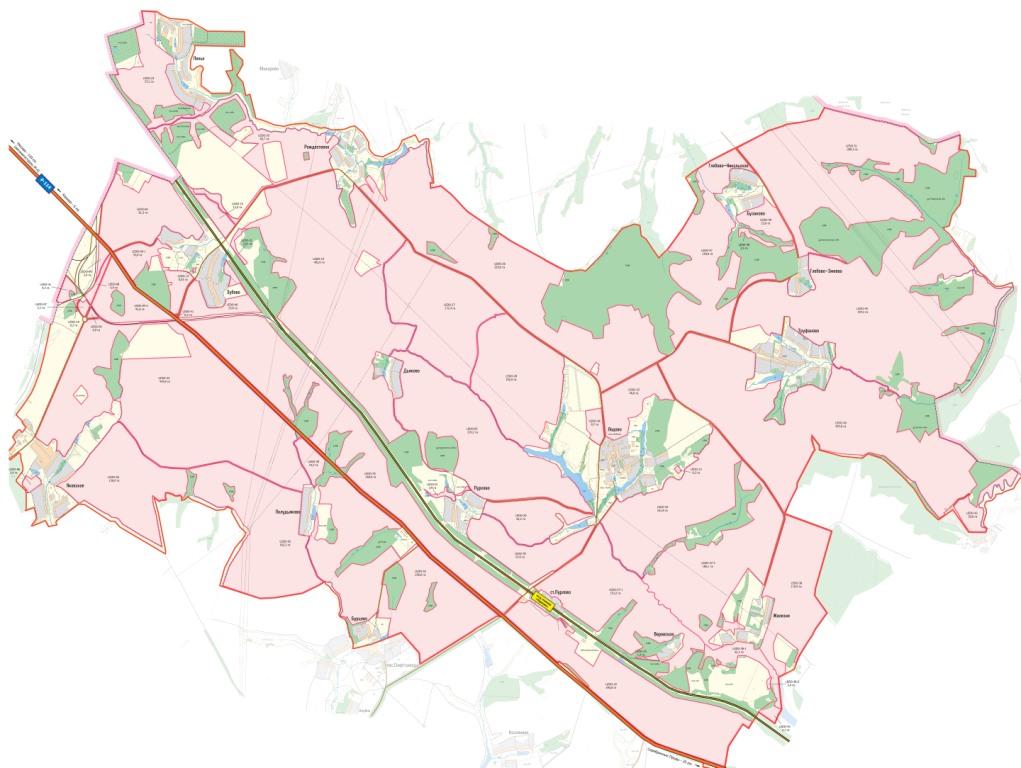 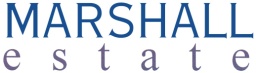 ПАСПОРТ ЗЕМЕЛЬНОГО УЧАСТКА2009 г.Карта земельного участка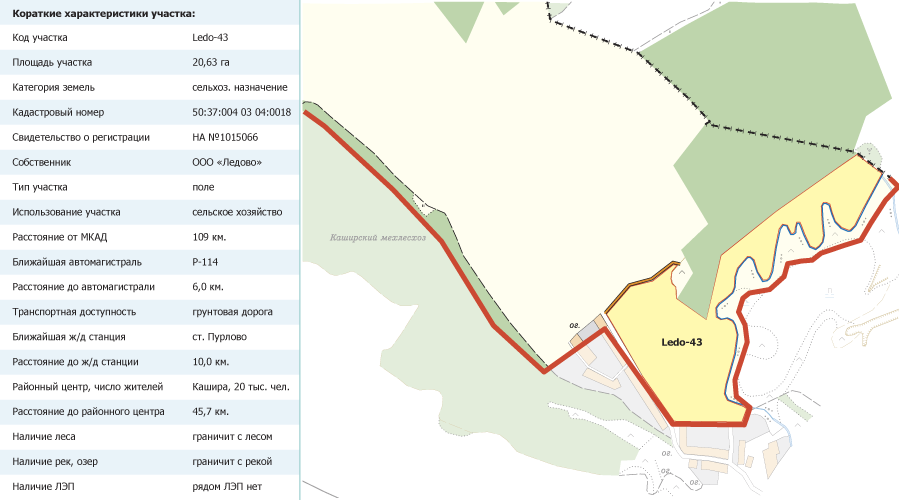 Аэрофотосъемка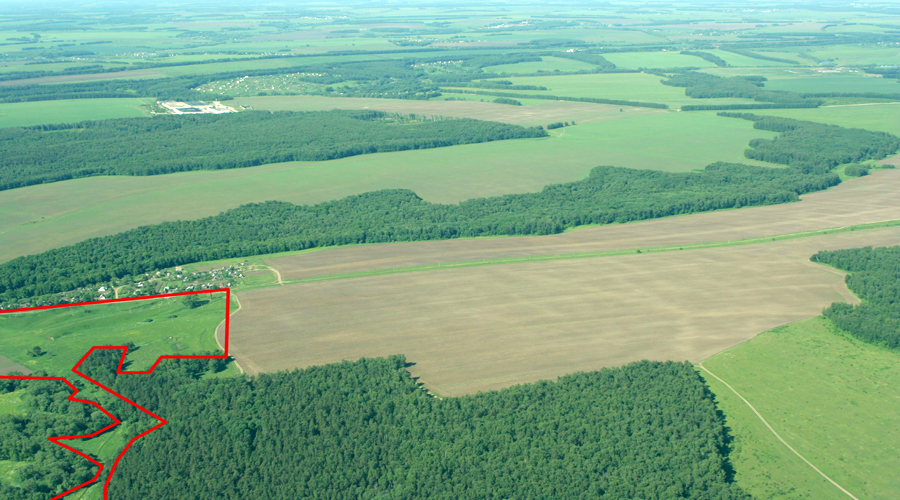 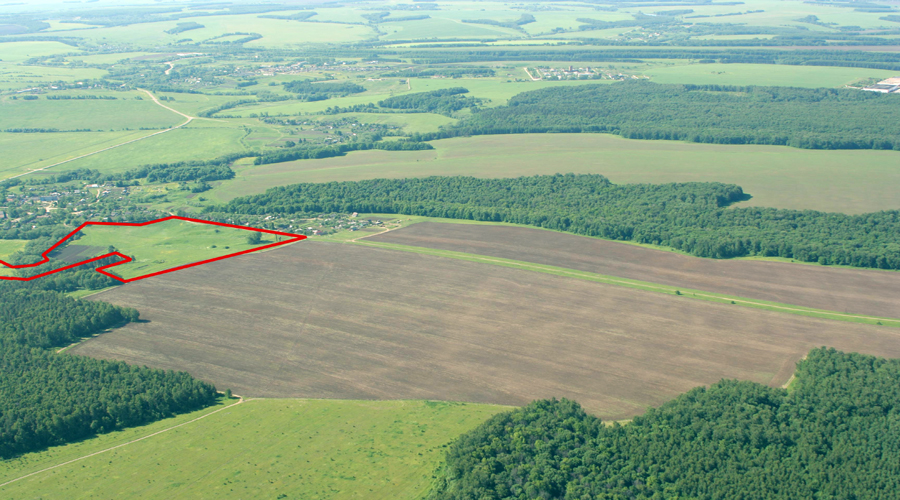 Основные параметрыКод участкаLedo-43Адрес0Кадастровый номер50:37:004 03 04:0018Площадь участка20,63 гаКатегория земельсельхоз. назначенияВид разрешенного использованиядля сельхозпроизводстваСобственникООО "Ледово"Свидетельство о регистрацииHAN1015066Расстояние от МКАД126 кмТип участкаполеТранспортная доступностьучасток расположен в4 км  от трассы "Р114"и в 12 км от трассы "М6" севернее д. Маслово.  Подъезд к участку - грунтовая  дорога.Описаниеучасток неправильной формы, рельеф всхолмленный, с уклоном в сторону ручьяОкружениес севера граничит с лесным массивом, с востока с ручьем, с юга с д.Маслово, с западв с участком 40